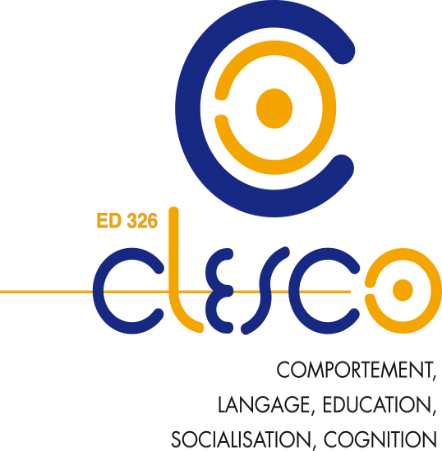 Année 2022/2023COMITE DE SUIVI INDIVIDUELDocument A2EchéancierÉchéancier du parcours doctoral (sur 1 ou 2 pages selon l’inscription)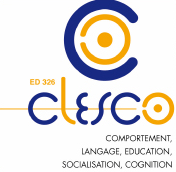 Cases à cocher ou indiquer le nombreAnnée 1Année 1Année 1Année 2Année 2Année 2Année 3Année 3Année 3Cases à cocher ou indiquer le nombrePrévuEn coursRéaliséPrévuEn coursRéaliséPrévuEn coursRéaliséÉtat de la question Cadre théorique Problématique Dispositif méthodologique Collecte empirique Traitement et analyse des données Rédaction Formations (nombre d’heures par axe)Communication(s) au sein de l’UR (nombre)Communication(s) dans un colloque (nombre)Publication(s) (nombre)Enseignement (nombre d’heures)Accompagnement de groupe ou de projetÉvaluations, expertisesMandat électif (l’indiquer)AutreCases à cocher ou indiquer le nombreAnnée 4Année 4Année 4Année 5Année 5Année 5Année 6Année 6Année 6Cases à cocher ou indiquer le nombrePrévuEn coursRéaliséPrévuEn coursRéaliséPrévuEn coursRéaliséÉtat de la question Cadre théorique Problématique Dispositif méthodologique Collecte empirique Traitement et analyse des données Rédaction Formations (nombre d’heures par axe)Communication(s) au sein de l’UR (nombre)Communication(s) dans un colloque (nombre)Publication(s) (nombre)Enseignement (nombre d’heures)Accompagnement de groupe ou de projetÉvaluations, expertisesMandat électif (l’indiquer)Autre